Сводная ведомость результатов проведения специальной оценки условий трудаНаименование организации: Федеральное государственное бюджетное образовательное учреждение высшего образования                                                            «Северо-Западный государственный медицинский университет имени И.И.Мечникова» Министерства здравоохранения Российской Федерации Таблица 1Таблица 2Дата составления: 12.12.2018Председатель комиссии по проведению специальной оценки условий труда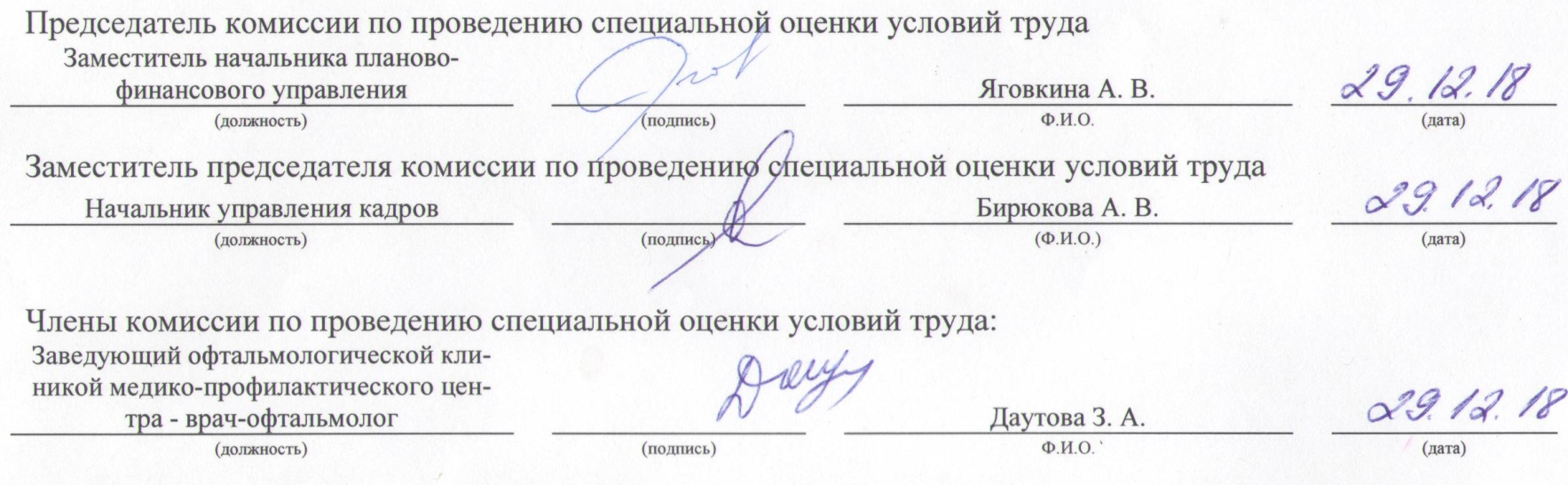 Члены комиссии по проведению специальной оценки условий труда:Эксперт(-ы) организации, проводившей специальную оценку условий труда:НаименованиеКоличество рабочих мест и численность работников, занятых на этих рабочих местахКоличество рабочих мест и численность работников, занятых на этих рабочих местахКоличество рабочих мест и численность занятых на них работников по классам (подклассам) условий труда из числа рабочих мест, указанных в графе 3 (единиц)Количество рабочих мест и численность занятых на них работников по классам (подклассам) условий труда из числа рабочих мест, указанных в графе 3 (единиц)Количество рабочих мест и численность занятых на них работников по классам (подклассам) условий труда из числа рабочих мест, указанных в графе 3 (единиц)Количество рабочих мест и численность занятых на них работников по классам (подклассам) условий труда из числа рабочих мест, указанных в графе 3 (единиц)Количество рабочих мест и численность занятых на них работников по классам (подклассам) условий труда из числа рабочих мест, указанных в графе 3 (единиц)Количество рабочих мест и численность занятых на них работников по классам (подклассам) условий труда из числа рабочих мест, указанных в графе 3 (единиц)Количество рабочих мест и численность занятых на них работников по классам (подклассам) условий труда из числа рабочих мест, указанных в графе 3 (единиц)НаименованиеКоличество рабочих мест и численность работников, занятых на этих рабочих местахКоличество рабочих мест и численность работников, занятых на этих рабочих местахкласс 1класс 2класс 3класс 3класс 3класс 3класс 4Наименованиевсегов том числе на которых проведена специальная оценка условий трудакласс 1класс 23.13.23.33.4.класс 412345678910Рабочие места (ед.)1421420335851000Работники, занятые на рабочих местах (чел.)260260047104109000из них женщин1901900328870000из них лиц в возрасте до 18 лет000000000из них инвалидов000000000Индивидуальный номер рабочего местаПрофессия/
должность/
специальность работника Классы (подклассы) условий трудаКлассы (подклассы) условий трудаКлассы (подклассы) условий трудаКлассы (подклассы) условий трудаКлассы (подклассы) условий трудаКлассы (подклассы) условий трудаКлассы (подклассы) условий трудаКлассы (подклассы) условий трудаКлассы (подклассы) условий трудаКлассы (подклассы) условий трудаКлассы (подклассы) условий трудаКлассы (подклассы) условий трудаКлассы (подклассы) условий трудаКлассы (подклассы) условий трудаИтоговый класс (подкласс) условий трудаИтоговый класс (подкласс) условий труда с учетом эффективного применения СИЗПовышенный размер оплаты труда (да,нет)Ежегодный дополнительный оплачиваемый отпуск (да/нет)Сокращенная продолжительность рабочего времени (да/нет)Молоко или другие равноценные пищевые продукты (да/нет)Лечебно-профилактическое питание  (да/нет)Льготное пенсионное обеспечение (да/нет)Индивидуальный номер рабочего местаПрофессия/
должность/
специальность работника химическийбиологическийаэрозоли преимущественно фиброгенного действияшуминфразвукультразвук воздушныйвибрация общаявибрация локальнаянеионизирующие излученияионизирующие излучениямикроклиматсветовая средатяжесть трудового процессанапряженность трудового процессаИтоговый класс (подкласс) условий трудаИтоговый класс (подкласс) условий труда с учетом эффективного применения СИЗПовышенный размер оплаты труда (да,нет)Ежегодный дополнительный оплачиваемый отпуск (да/нет)Сокращенная продолжительность рабочего времени (да/нет)Молоко или другие равноценные пищевые продукты (да/нет)Лечебно-профилактическое питание  (да/нет)Льготное пенсионное обеспечение (да/нет)123456789101112131415161718192021222324I стоматологическое отделение (ул. Парадная д.2)302 Врач-стоматолог23.1-2-2------3.1-3.1-ДаНетДаНетНетДа303 Врач-стоматолог детский23.1-2-2------3.1-3.1-ДаНетДаНетНетДа304 Врач-челюстно-лицевой хирург23.1-2--------3.1-3.1-ДаНетДаНетНетДаГруппа эксплуатации ФОК305 Гардеробщик--------------2-НетНетНетНетНетНет306 Рабочий по комплексному обслуживанию и ремонту зданий------------2-2-НетНетНетНетНетНетКабинет компьютерной томографии в составе рентгеновского отделения307А Врач-рентгенолог-3.1-------2--3.2-3.2-ДаДаДаНетНетДа308А (307А) Врач-рентгенолог-3.1-------2--3.2-3.2-ДаДаДаНетНетДа309А Рентгенолаборант23.1-------2--3.2-3.2-ДаДаДаНетНетДа310А (309А) Рентгенолаборант23.1-------2--3.2-3.2-ДаДаДаНетНетДа311 Администратор--------------2-НетНетНетНетНетНетКабинет терапии генно-инженерными биологическими препаратами312 Врач-ревматолог23.1------------3.1-ДаНетДаНетНетДа313 Врач-терапевт23.1------------3.1-ДаНетДаНетНетДа314 Медицинская сестра процедурной23.1----------3.1-3.1-ДаНетДаНетНетДаКафедра детской стоматологии315 Доцент-------------22-НетНетДаНетНетНетКафедра клинической микологии, аллергологии и иммунологии316 Заведующий лабораторией--------------2-НетНетНетНетНетНетКафедра терапии, ревматологии, экспертизы временной нетрудоспособности и качества медицинской помощи им. Э.Э.Эйхвальда317 Доцент-------------22-НетНетДаНетНетНетКлиническая кухня (ул.Кирочная д.41 )318А Кухонный рабочий---2--------3.1-3.1-ДаНетНетНетНетНет319А (318А) Кухонный рабочий---2--------3.1-3.1-ДаНетНетНетНетНет320А Повар----------3.2-3.1-3.2-ДаДаНетНетНетНет321А (320А) Повар----------3.2-3.1-3.2-ДаДаНетНетНетНетКонсультативно-диагностический  центр  (Парадная 2)322 Врач-невролог-3.1------------3.1-ДаНетДаНетНетДа323 Врач-онколог-3.1------------3.1-ДаНетДаНетНетДаКонсультационно-диагностическое отделение офтальмологической клиники324 Заведующий отделением - врач-офтальмолог-3.1----------3.123.1-ДаНетДаНетНетДа325А Врач-офтальмолог-3.1----------3.123.1-ДаНетДаНетНетДа326А (325А) Врач-офтальмолог-3.1----------3.123.1-ДаНетДаНетНетДа327А Медицинский оптик-оптометрист-3.1----------3.123.1-ДаНетДаНетНетДа328А (327А) Медицинский оптик-оптометрист-3.1----------3.123.1-ДаНетДаНетНетДаЛазерный кабинет в составе отделения офтальмологии329А Врач-офтальмолог-3.1----------3.23.13.2-ДаДаДаНетНетДа330А (329А) Врач-офтальмолог-3.1----------3.23.13.2-ДаДаДаНетНетДаМедархив331 Медицинская сестра--2---------2-2-НетНетДаНетНетДаМедчасть332 Врач-эпидемиолог-3.1------------3.1-ДаНетДаНетНетДа333 Медицинская сестра-3.1------------3.1-ДаНетДаНетНетДа334 Помощник врача-эпидемиолога-3.1------------3.1-ДаНетДаНетНетДаОперационный блок офтальмологической клиники335 Старшая операционная медицинская сестра23.1------2---3.13.13.2-ДаДаДаНетНетДа336А Операционная медицинская сестра23.1------2---3.13.13.2-ДаДаДаНетНетДа337А (336А) Операционная медицинская сестра23.1------2---3.13.13.2-ДаДаДаНетНетДа338А Санитарка23.1----------2-3.1-ДаНетДаНетНетНет339А (338А) Санитарка23.1----------2-3.1-ДаНетДаНетНетНетОтдел визовой поддержки и миграционного учета340 Начальник отдела--------------2-НетНетНетНетНетНет341А Специалист--------------2-НетНетНетНетНетНет342А (341А) Специалист--------------2-НетНетНетНетНетНетОтделение офтальмологии343 Заведующий отделением - врач-офтальмолог23.1---------23.23.13.2-ДаДаДаНетНетДа344 Медицинская сестра палатная23.1----------2-3.1-ДаНетДаНетНетДа345 Медицинская сестра процедурной23.1----------2-3.1-ДаНетДаНетНетДа346 Старшая медицинская сестра23.1----------2-3.1-ДаНетДаНетНетДа347А Врач-офтальмолог23.1---------23.23.13.2-ДаДаДаНетНетДа348А (347А) Врач-офтальмолог23.1---------23.23.13.2-ДаДаДаНетНетДа349 Медицинская сестра перевязочной23.1----------2-3.1-ДаНетДаНетНетДаОтделение реанимации и интенсивной терапии для больных с инфарктом миокарда (16-2)350 Уборщик служебных помещений2-----------2-2-НетНетНетНетНетНетОтделение реанимации и интенсивной терапии для больных терапевтического профиля № 1 (18-3)351 Уборщик служебных помещений2-----------2-2-НетНетНетНетНетНетОтделение реанимации и интенсивной терапии для больных терапевтического профиля № 2 (24-3)352 Уборщик служебных помещений2-----------2-2-НетНетНетНетНетНетОтделение ультразвуковой диагностики353 Медицинская сестра23.1------------3.1-ДаНетДаНетНетДаПатологоанатомическое отделение клинической молекулярной морфологии354 Заведующий отделением - врач-патологоанатом3.13.2----------3.123.2-ДаДаДаНетНетДа355А Администратор--------------2-НетНетНетНетНетНет356А (355А) Администратор--------------2-НетНетНетНетНетНет357А Врач клинической лабораторной диагностики3.13.2----------3.123.2-ДаДаДаНетНетДа358А (357А) Врач клинической лабораторной диагностики3.13.2----------3.123.2-ДаДаДаНетНетДа359А Врач-патологоанатом3.13.2----------3.123.2-ДаДаДаНетНетДа360А (359А) Врач-патологоанатом3.13.2----------3.123.2-ДаДаДаНетНетДа361А Лаборант ( в клинике )3.13.2----------3.123.2-ДаДаДаНетНетДа362А (361А) Лаборант ( в клинике )3.13.2----------3.123.2-ДаДаДаНетНетДа363А Медицинский лабораторный техник (фельдшер-лаборант)3.13.2----------3.123.2-ДаДаДаНетНетДа364А (363А) Медицинский лабораторный техник (фельдшер-лаборант)3.13.2----------3.123.2-ДаДаДаНетНетДа365А Санитарка3.13.2----------2-3.2-ДаДаДаНетНетДа366А (365А) Санитарка3.13.2----------2-3.2-ДаДаДаНетНетДаПоликлиническое отделение367А Рентгенолаборант23.1-------2--3.2-3.2-ДаДаДаНетНетДа368А (367А) Рентгенолаборант23.1-------2--3.2-3.2-ДаДаДаНетНетДаПриемное отделение369 Врач-акушер-гинеколог23.1------------3.1-ДаНетДаНетНетДа370 Врач-офтальмолог-3.1---------23.123.1-ДаНетДаНетНетДа371 Врач-эндокринолог-3.1------------3.1-ДаНетДаНетНетДа372 Медицинская сестра процедурной23.1----------3.1-3.1-ДаНетДаНетНетДа373 Старшая медицинская сестра23.1----------3.1-3.1-ДаНетДаНетНетДа374А Врач-терапевт-3.1------------3.1-ДаНетДаНетНетДа375А (374А) Врач-терапевт-3.1------------3.1-ДаНетДаНетНетДа376А Медицинская сестра23.1----------2-3.1-ДаНетДаНетНетДа377А (376А) Медицинская сестра23.1----------2-3.1-ДаНетДаНетНетДа378А Медицинский дезинфектор23.1----------2-3.1-ДаНетДаНетНетДа379А (378А) Медицинский дезинфектор23.1----------2-3.1-ДаНетДаНетНетДаПриемное отделение клиник (3/1)380 Уборщик служебных помещений2-----------2-2-НетНетНетНетНетНетРекторат381 Проректор по развитию регионального здравоохранения и медико-профилактического направления--------------2-НетНетНетНетНетНетРентгеновское отделение382 Заведующий отделением - врач-рентгенолог-3.1-------2--3.2-3.2-ДаДаДаНетНетДа383А Врач-рентгенолог-3.1-------2--3.2-3.2-ДаДаДаНетНетДа384А (383А) Врач-рентгенолог-3.1-------2--3.2-3.2-ДаДаДаНетНетДа385А Рентгенолаборант23.1-------2--3.2-3.2-ДаДаДаНетНетДа386А (385А) Рентгенолаборант23.1-------2--3.2-3.2-ДаДаДаНетНетДаРентгенооперационный кабинет в составе  отделения рентгенохирургических методов диагностики и лечения387 Врач-кардиолог-3.1------------3.1-ДаНетДаНетНетДа388 Санитарка23.1----------2-3.1-ДаНетДаНетНетНет389А Врач-хирург3.23.1------22--23.13.2-ДаДаДаНетНетДа390А (389А) Врач-хирург3.23.1------22--23.13.2-ДаДаДаНетНетДа391А Медицинская сестра-анестезист3.23.1------22--23.13.2-ДаДаДаНетНетДа392А (391А) Медицинская сестра-анестезист3.23.1------22--23.13.2-ДаДаДаНетНетДа393А Операционная медицинская сестра3.23.1------22--23.13.2-ДаДаДаНетНетДа394А (393А) Операционная медицинская сестра3.23.1------22--23.13.2-ДаДаДаНетНетДаРефракционное отделение офтальмологической клиники395 Заведующий отделением - врач-офтальмолог23.1------2---3.23.13.2-ДаДаДаНетНетДа396А Врач-офтальмолог23.1------2---3.23.13.2-ДаДаДаНетНетДа397А (396А) Врач-офтальмолог23.1------2---3.23.13.2-ДаДаДаНетНетДа398А Медицинский оптик-оптометрист-3.1----------3.123.1-ДаНетДаНетНетНет399А (398А) Медицинский оптик-оптометрист-3.1----------3.123.1-ДаНетДаНетНетНетСлужба организации заселения и социально-бытовой работы400 Специалист--------------2-НетНетНетНетНетНетСтационарное отделение скорой медицинской помощи (3/1)401 Врач скорой медицинской помощи23.2------------3.2-ДаДаДаНетНетДа402 Заведующий отделением - врач скорой медицинской помощи23.2------------3.2-ДаДаДаНетНетДа403 Старшая медицинская сестра23.2----------2-3.2-ДаДаДаНетНетДа404 Уборщик служебных помещений2-----------2-2-НетНетНетНетНетНет405 Врач-терапевт23.2------------3.2-ДаДаДаНетНетДа406 Врач-хирург23.2----------2-3.2-ДаДаДаНетНетДа407А Медицинская сестра23.2----------2-3.2-ДаДаДаНетНетДа408А (407А) Медицинская сестра23.2----------2-3.2-ДаДаДаНетНетДа409 Медицинская сестра процедурной23.2----------2-3.2-ДаДаДаНетНетДа410 Медицинский регистратор-3.1------------3.1-ДаНетДаНетНетНет411А Санитарка23.2----------2-3.2-ДаДаДаНетНетНет412А (411А) Санитарка23.2----------2-3.2-ДаДаДаНетНетНетУчебно-клинический стоматологический центр413 Заведующий учебно-клинической частью-врач-стоматолог-терапевт23.1-2-2------2-3.1-ДаНетДаНетНетДа414 Заведующий учебно-методической частью--------------2-НетНетНетНетНетНет415 Старший администратор--------------2-НетНетНетНетНетНет416А Администратор--------------2-НетНетНетНетНетНет417А (416А) Администратор--------------2-НетНетНетНетНетНетФизиотерапевтическое отделение418 Врач по лечебной физкультуре-3.1------------3.1-ДаНетДаНетНетДа419 Врач-физиотерапевт-3.1------------3.1-ДаНетДаНетНетДа420 Заведующий отделением - врач-физиотерапевт-3.1------------3.1-ДаНетДаНетНетДа421 Инструктор по лечебной физкультуре-3.1----------2-3.1-ДаНетДаНетНетНет422 Старшая медицинская сестра23.1------2---2-3.1-ДаНетДаНетНетДа423А Медицинская сестра по массажу-3.1----------3.1-3.1-ДаНетДаНетНетДа424А (423А) Медицинская сестра по массажу-3.1----------3.1-3.1-ДаНетДаНетНетДа425А Медицинская сестра по физиотерапии23.1------2---2-3.1-ДаНетДаНетНетДа426А (425А) Медицинская сестра по физиотерапии23.1------2---2-3.1-ДаНетДаНетНетДаФизкультурно-оздоровительный комплекс (ФОК)427 Администратор--------------2-НетНетНетНетНетНет428 Лаборант2-------------2-НетНетНетНетНетНет429 Старший тренер-преподаватель-------------22-НетНетДаНетНетНетЦентр образовательных систем и информационных технологий430 Специалист--------------2-НетНетНетНетНетНет431 Инженер (ведущий)--------------2-НетНетНетНетНетНет432 Менеджер--------------2-НетНетНетНетНетНетЦентральная научно-исследовательская  лаборатория433 Уборщик служебных помещений2-----------2-2-НетНетНетНетНетНетЭксплуатационно-техническое управление434 Главный инженер--------------2-НетНетНетНетНетНетЭндокринологическое отделение435 Заведующий отделением - врач-эндокринолог-3.1------------3.1-ДаНетДаНетНетДа436 Медицинская сестра палатная23.1----------3.1-3.1-ДаНетДаНетНетДа437 Медицинская сестра процедурной23.1----------3.1-3.1-ДаНетДаНетНетДа438 Младшая медицинская сестра по уходу за больными23.1----------3.1-3.1-ДаНетДаНетНетНет439 Старшая медицинская сестра23.1----------3.1-3.1-ДаНетДаНетНетДа440А Врач-эндокринолог-3.1------------3.1-ДаНетДаНетНетДа441А (440А) Врач-эндокринолог-3.1------------3.1-ДаНетДаНетНетДаКафедра биологической и общей химии442 Лаборант2-------------2-НетНетНетНетНетНетСлужба эксплуатации (Заневский пр., д.1/82)443 Подсобный рабочий------------2-2-НетНетНетНетНетНетЗаместитель начальника планово-финансового управленияЯговкина А. В.(должность)(подпись)Ф.И.О.(дата)Заместитель председателя комиссии по проведению специальной оценки условий трудаЗаместитель председателя комиссии по проведению специальной оценки условий трудаЗаместитель председателя комиссии по проведению специальной оценки условий трудаЗаместитель председателя комиссии по проведению специальной оценки условий трудаЗаместитель председателя комиссии по проведению специальной оценки условий трудаЗаместитель председателя комиссии по проведению специальной оценки условий трудаЗаместитель председателя комиссии по проведению специальной оценки условий трудаНачальник управления кадровБирюкова А. В.(должность)(подпись)(Ф.И.О.)(дата)Заведующий офтальмологической клиникой медико-профилактического центра - врач-офтальмологДаутова З. А.(должность)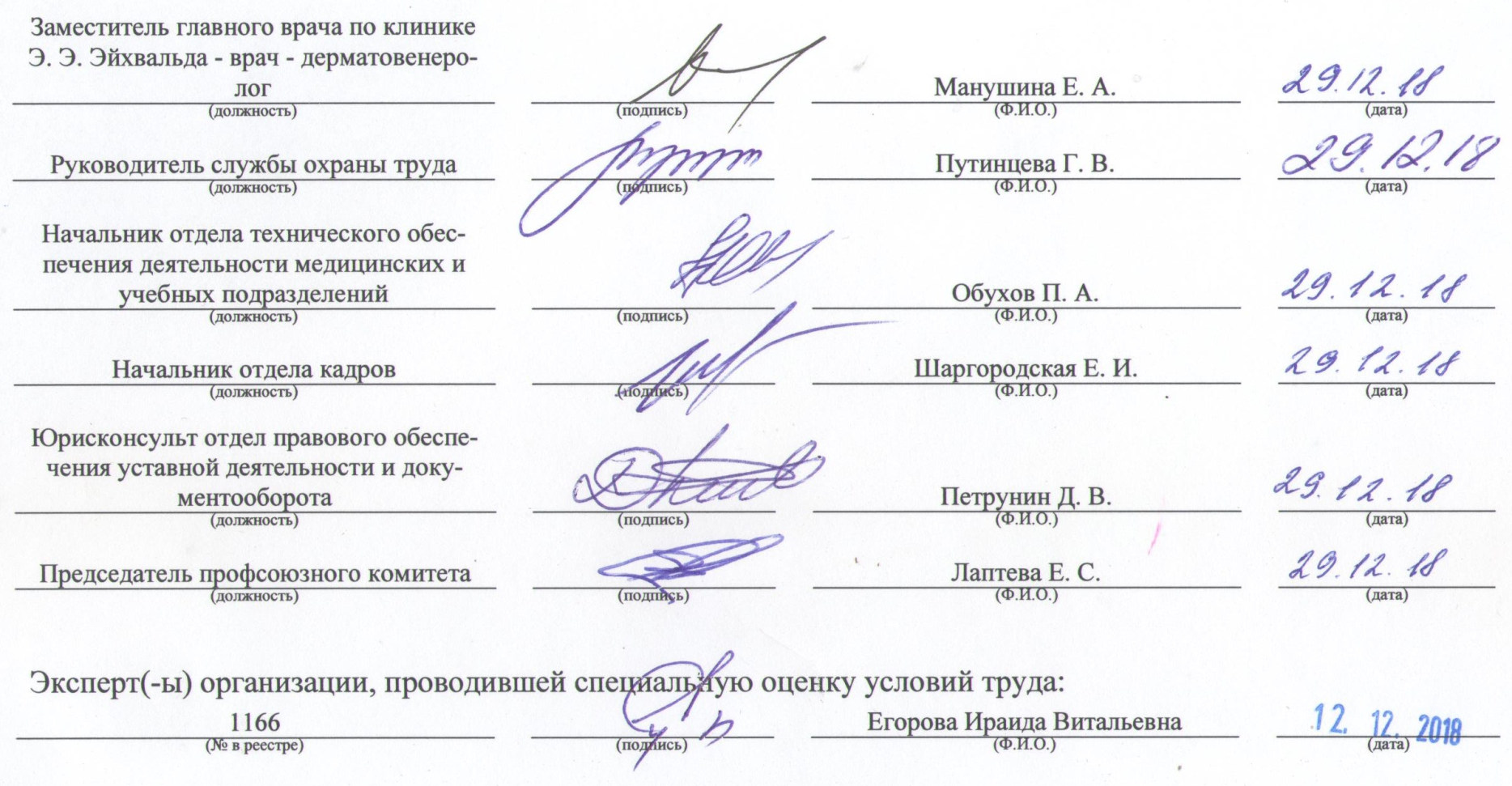 (подпись)Ф.И.О.(дата)Заместитель главного врача по клинике Э. Э. Эйхвальда - врач - дерматовенерологМанушина Е. А.(должность)(подпись)(Ф.И.О.)(дата)Руководитель службы охраны трудаПутинцева Г. В.(должность)(подпись)(Ф.И.О.)(дата)Начальник отдела технического обеспечения деятельности медицинских и учебных подразделений Обухов П. А.(должность)(подпись)(Ф.И.О.)(дата)Начальник отдела кадровШаргородская Е. И.(должность)(подпись)(Ф.И.О.)(дата)Юрисконсульт отдел правового обеспечения уставной деятельности и документооборотаПетрунин Д. В.(должность)(подпись)(Ф.И.О.)(дата)Председатель профсоюзного комитета Лаптева Е. С.(должность)(подпись)(Ф.И.О.)(дата)1166Егорова Ираида Витальевна(№ в реестре)(подпись)(Ф.И.О.)(дата)